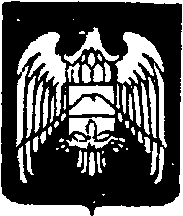 МУНИЦИПАЛЬНОЕ КАЗЕННОЕ УЧРЕЖДЕНИЕ «МЕСТНАЯ АДМИНИСТРАЦИЯ ГОРОДСКОГО ПОСЕЛЕНИЯ НАРТКАЛА УРВАНСКОГО МУНИЦИПАЛЬНОГО РАЙОНАКАБАРДИНО-БАЛКАРСКОЙ РЕСПУБЛИКИ»КЪЭБЭРДЕЙ-БАЛЪКЪЭР РЕСКПУБЛИКЭМ И АРУАН  МУНИЦИПАЛЬНЭ  КУЕЙМ ЩЫЩ  НАРТКЪАЛЭ  КЪАЛЭ   ЖЫЛАГЪУЭМ И  ЩIЫПIЭ АДМИНИСТРАЦЭКЪАБАРТЫ-МАЛКЪАР РЕСПУБЛИКАНЫ УРВАН МУНИЦИПАЛЬНЫЙ РАЙОНУНУ НАРТКЪАЛА ШАХАР ПОСЕЛЕНИЯСЫНЫ ЖЕР - ЖЕРЛИ АДМИНИСТРАЦИЯСЫРАСПОРЯЖЕНИЕ    № 18УНАФЭ                       № 18БУЙРУКЪ                  № 1809.08.2021г.                                                                                              г.п. Нарткала О назначении публичных слушаний по рассмотрению возможного разрешения на отклонение от предельных параметров разрешенного строительства, реконструкции объектов капитального строительства в отношении планируемого  объекта строительства, здания магазина, этажностью – 2(два), на земельном участке с кадастровым номером 07:07:0500032:74, площадью 383 кв.м.,  по адресу: г.п. Нарткала, ул.Советская, 107.На основании Положения  о порядке организации и проведения общественных обсуждений или публичных слушаний по вопросам градостроительной деятельности в городском поселении Нарткала Урванского муниципального района КБР, (Утвержден Решением от  25.04. 2019 года №26\7 Совета местного самоуправления городского поселения Нарткала Урванского муниципального района КБР (шестого созыва) и с целью выявления общественного мнения:1.  Назначить проведение публичных слушаний по рассмотрению возможной выдачи Гегиевой Раисе Урусбиевне разрешения на отклонение от предельных параметров разрешенного строительства, реконструкции объектов капитального строительства в отношении планируемого  объекта строительства, здания магазина, этажностью – 2(два), на земельном участке с кадастровым номером 07:07:0500032:74, площадью 383 кв.м.,  по адресу: г.п. Нарткала, ул.Советская, 107, принадлежащем Гегиевой Раисе Урусбиевне на праве собственности, с отступом от красной линии по улице Т.Х.Эркенова – 2,5 метра (при норме 5м), с правой  стороны – 1(один) метр (при норме 6м),  с тыльной стороны – 1(один) метр (при норме 6м), слева со стороны улицы Советской –  5 метров (при норме 5м),  на 10 сентября  2021 года в 17ч.00мин. по адресу: г.п.Нарткала, ул.Ленина, 35, 2 этаж, кабинет  первого заместителя главы Местной администрации г.п. Нарткала, контактный телефон: 4-26-60.2.  Ответственный за проведение публичных слушаний - главный специалист по градостроительству и земельным отношениям Местной администрации г. п. Нарткала Урванского муниципального района КБР  Кагазежев О.Х.3. Данное распоряжение опубликовать на официальном сайте Местной администрации г.п.Нарткала Урванского муниципального района https://adm-nartkala.ru/4.  Контроль исполнения настоящего распоряжения возложить на первого заместителя  Главы местной администрации г.п. Нарткала Урванского муниципального района Шогенова  Х.С.И.о. главы местной администрации городского поселения Нарткала				 Урванского муниципального района КБР                                              А.Х. Бетуганов                    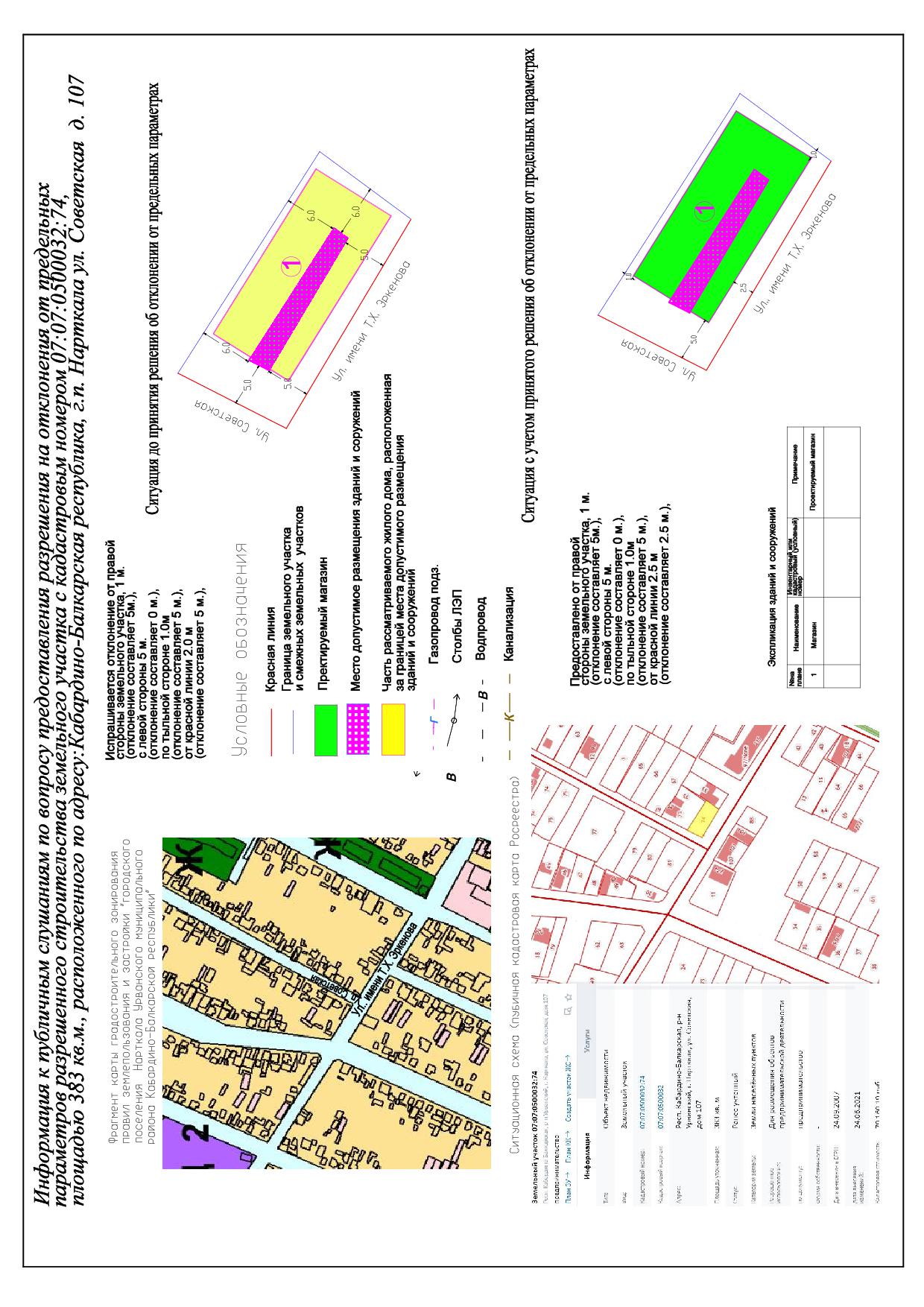 